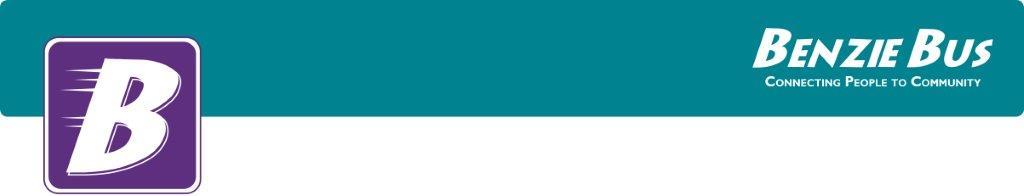 Benzie Transportation AuthorityMarketing Committee MeetingSeptember 19, 2019 @ 8:00AMPetals & PerksMinutes Approved as Presented November 21, 2019Call to Order Meeting called to order at 8:12AMRoll Call Patty Roth, Anne Noah, Susan Kirkpatrick, Irene Nugent (ex-officio)Approval of Agenda Jessica added Services under Old Business. Anne added Hopthru under Old Business. Motion by Susan support by Patty to approve the September 19, 2019 Marketing Committee Meeting Agenda as amended. All ayes, motion carried.Approval of August 27, 2019 Marketing Committee Meeting Minutes Motion by Patty supported by Susan to approve the August 27, 2019 Marketing Committee Meeting Minutes as presented. All ayes, motion carried.Public Comment Irene commented that the marketing seems to be going well and she “sees Benzie Bus everywhere”.MarketingBudget Not much spending since the August meeting. “Millionth Rider” t-shirts have been ordered but won’t be invoiced until October 1st.Crystal Lake Express There was a total of 1100 passengers over 14 weekends.  Jessica will be sitting down with drivers to get feedback on positives/negatives. Bill and Jessica will start reaching out to the Benzie Chamber regarding service sponsorship for 2020. PR NoneRecent Ink NoneOld BusinessMarketing/PR Plan for Millionth Ride Discussion over plans for marketing the millionth rider celebration. Committee recommended a swag bag with items donated by local businesses for the millionth rider as well as free rides for a year. Communications Plan for 2020 Millage Discussion over plans for marketing services leading up to the millage. Committee came up with a list of themes including environmental, youth engagement, convenience, and economic impact. Anne is going to re-work the spreadsheet. Services Jessica updated the committee on the Airport service. August was the busiest month (63 rides); the next busiest month was August 2018 with 24 rides. Hopthru Anne asked about Benzie Senior Resources possibly using Hopthru to distribute passes to Seniors with smartphones. Anne offered to “test” the process on behalf of BSR and give them feedback. Jessica to set up a meeting with Doug Durand. New BusinessNite Owl Services Bill and Jessica have begun to ask for sponsorships for both Halloween and NYE Nite Owl services. Anne stated Five Shores Brewery in Beulah is opening in October. Jessica will contact the owners re: sponsorship. TC West Ski n Ride Benzie Bus will not be providing transportation to TC West for their ski n ride program this year due to budget and driver constraints. Public Comment NoneFuture Meeting Schedule November 21, 2019 8AMAdjournment Meeting adjourned at 9:11AM______________________________________                                    _________________________Recording Secretary                                                                                         Date